Transfutures – internship programThe exciting Transfutures internship program is continuing in 2020The program promotes careers in the transport and logistics industry by offering university business students work placements, where they can apply knowledge gained at university to the world of work.Can your organisation offer experience up to 120 hours (unpaid) on a project/project component or a job shadowing role? The internship counts towards the student’s qualification and is covered under the university's insurance.Your organisation will benefit by: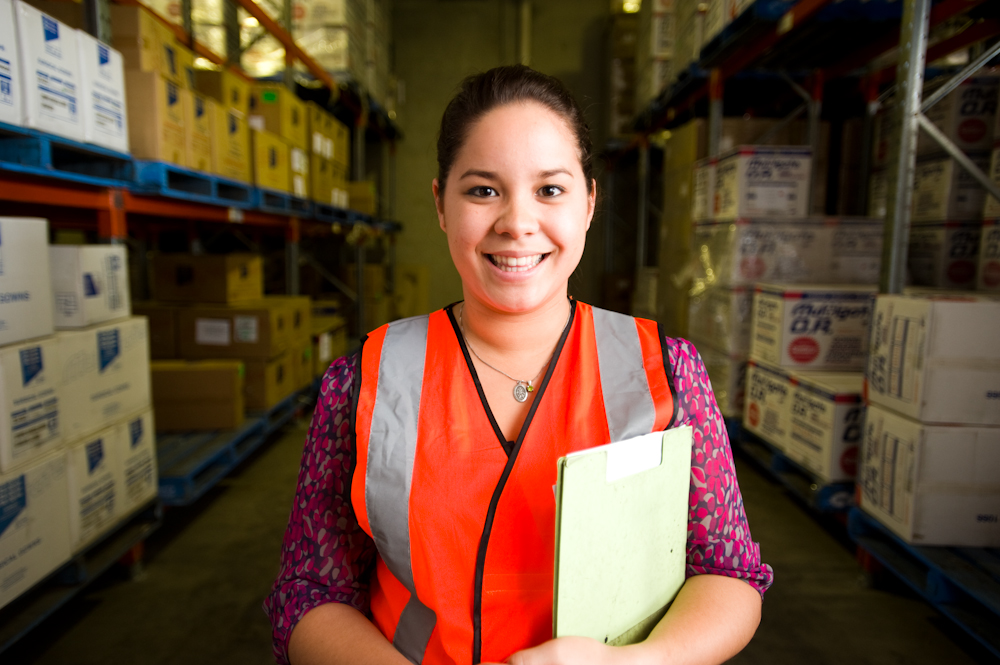 exposure to innovative thinking from high performing university undergraduatesintroducing a new generation of job seekers to your companyyour company profile being showcased in the university environmentbuilds a direct link with pre-graduate students.To express your interest, complete the details below and email tli.connect@tmr.qld.gov.au or call 07 3066 0768.I can offer a placement in the following category:(Please tick all that apply and provide details of potential work projects)Project and/or job shadowing details: Company name:			Address (location of internship):	Contact name:			Phone number:			Email address:			